FELHÍVÁS!Tisztelt Tagtársunk!A Magyar Kontaktológiai Társaság alapszabályát az új Ptk 2013. évi V. törvénynek megfelelően 2017-ben módosítottuk, amely a www.makot.hu honlapon is néhány napon belül elérhető lesz.  Mivel az akkor megválasztott tisztségviselők mandátuma lejárt a Magyar Kontaktológiai Társaság  (MAKOT) Elnöksége tisztújító (vezetőségválasztó) közgyűlését Mátrafüreden, az ezévi kongresszusunk helyszínén rendezi meg, az első összehívási időpontnál megjelenő határozatképtelenség esetén. Első összehívási időpont:A Magyar Kontaktológiai Társaság tisztújító közgyűlését az Elnöksége nevében a Társaság Főtitkára és az Elnöke 2022. október 5-én (szerdán) 07 órai kezdettel hívja össze, amelyre ezúton meghívjuk.A közgyűlés helye: Szegedi Tudományegyetem, Szent-Györgyi Albert Klinikai Központ Szemészeti Klinikájának III. emeleti előadó terme (6720 Szeged, Korányi fasor 10-11)Arra a nem várt esetre, ha a fentiekben megjelölt időpontra összehívott közgyűlés a megjelentek számára figyelemmel határozatképtelen lenne, úgy a Magyar Kontaktológiai Társaság tisztújító közgyűlését a Társaság ezévi Kongresszusának színhelyén, változatlan napirend mellett, 2022. október 8-án (szombaton) 11.35 órára hívja össze, a Társaság ezévi kongresszusának helyszínén, Mátrafüreden (Avar Hotel**** Superior Mátrafüred, H-3232 Gyöngyös, Parádi út 10), amely közgyűlés a jelen meghívóban közölt napirend megtárgyalására a megjelentek számára tekintet nélkül határozatképesnek minősül.A Közgyűlés napirendi pontjai:1.) Megnyitó2.) Beszámoló a társaság munkájáról jövőbeli terveiről 3.) Tisztújító közgyűlés4.) Egyebek A Közgyűlésen pontos megjelenésére feltétlenül számítunk.Szeged, szeptember 21.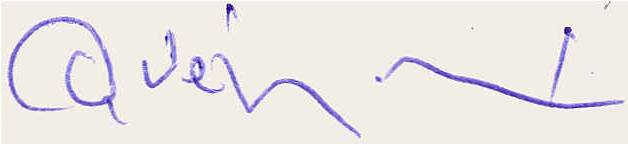 Üdvözlettel:			Dr. Végh Mihálya Magyar Kontaktlencse Társaság elnöke